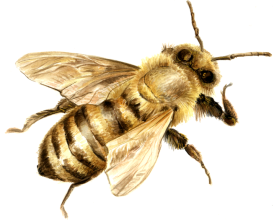 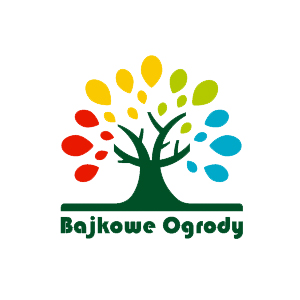 Regulamin wewnątrzprzedszkolnego konkursu plastycznego „Mieszkańcy Łąki”Postanowienia ogólne:1.Niniejszy regulamin określa warunki Konkursu  „Mieszkańcy łąki”2. Organizatorem konkursu jest Przedszkole Niepubliczne Artystyczno- Ekologiczne „Bajkowe Ogrody” w Aleksandrowie Łódzkim, ul Piotrkowska 64;3. Koordynatorzy konkursu: Adrianna Król;4. Prace konkursowe należy składać do 29 lipca 2021 r.;5. Prace należy składać do Nauczycielek grup, z doczepioną metryczką zawierającą informacje: Imię, nazwisko dziecka; imię, nazwisko rodzica; wiek dziecka;  grupa;Cele konkursu:- poszerzanie wiedzy na temat mieszkańców łąki i ich wyglądu,- rozwijanie umiejętności plastycznych i rozbudzanie kreatywności dzieci i rodziców;- wspólne spędzanie czasu rodziców z dziećmi; - umożliwienie dzieciom prezentacji swojego talentu;Zasady uczestnictwa:1. Konkurs adresowany jest do dzieci i rodziców  uczęszczających do Przedszkola Niepublicznego Artystyczno- Ekologiczne „Bajkowe Ogrody” w Aleksandrowie Łódzkim. 2. Przedmiotem konkursu jest wykonanie przestrzennej pracy pt. „Mieszkańcy łąki” z wykorzystaniem ekologicznych i wtórnych materiałów Uczestnik wykonuje jedną pracęFormat: przestrzennyPraca może łączyć różne techniki i materiałyRozstrzygnięcie konkursu i nagrody:1.O wyłonieniu zwycięzców konkursu decyduje Jury powołane przez Organizatora;2. Jury oceni prace według następujących kryteriów:zgodność pracy z tematem;oryginalność, pomysłowość, pracochłonność, estetyka wykonania;różnorodność wykorzystanych materiałów ekologicznych i wtórnych;ogólny wyraz artystyczny.3. Decyzja Jury jest ostateczna i nieodwołalna;4. Termin przynoszenia prac do 29.07.2021 r.;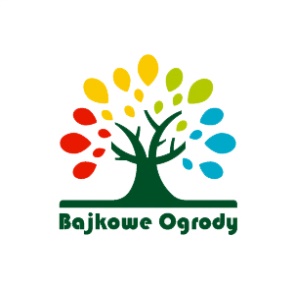 5.Wyniki zostaną ogłoszone na stronie FB przedszkola w dniu 30.07.2021 r.;6.Rozstrzygnięcie konkursu nastąpi do 30.07.2021 r.;7. W konkursie zostaną przyznane 3 nagrody główne; 8. Każdy uczestnik konkursu otrzyma dyplom udziały w konkursie.Postanowienia końcowe:1. Udział w konkursie jest równoznaczny z akceptacją niniejszego Regulaminu oraz wyrażeniem zgody na przetwarzanie danych osobowych zawartych w metryczce pracy; 2. Prace zgłoszone na konkurs przechodzą na własność Organizatora;3. Organizator zastrzega sobie prawo wykorzystania prac;4. Regulamin konkursu dostępny jest na Przedszkolnej Stronie FB od dnia ogłoszenia Konkursu;5.Organizatorzy konkursu zastrzegają sobie prawo do wprowadzenia zmian w Regulaminie     
    wynikających z powodów organizacyjnych od nich niezależnych; 